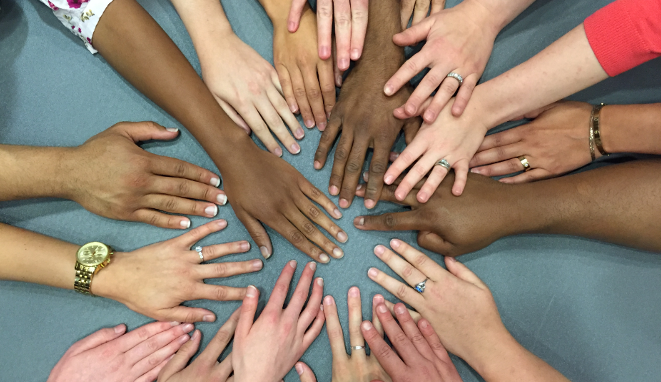 2nd AnnualDiversity, Equity, & Inclusion Symposium Celebrating the Intersectionality of Diversity
Thursday, September 22nd, 2022
VirtualPEDIATRIC GRAND ROUNDS
Challenges and Opportunities Facing Adolescent Health Perspectives from the Assistant Secretary for Health
8:00am – 9:00am
Presented by
Admiral Rachel LevineAssistant Secretary for Health for the U.S. Health and Human Services, and the head of the U.S. Public Health Service Commissioned Corps.
Zoom link will be sent separatelySESSIONSAsian Americans in Pittsburgh, from Exclusion to Inclusion
9:30am - 10:30am
Presented by
Marian Lien
Board president for OCA Asian Pacific American Advocates, Pittsburgh ChapterRegistration: https://pitt.zoom.us/webinar/register/WN_pZbWP0FbSyqHqddbkDF3KAMinority Stress and Mental Health for LGBTQIA+ People10:45am - 11:45am.
Presented byKristen Eckstrand, MD, PhDAssistant Professor | Department of Psychiatry, University of Pittsburgh
Medical Director | UPMC LGBTQIA+ Health Quality
Registration: https://pitt.zoom.us/webinar/register/WN_zsqwOHtDT1GuYj2WEZu71gBook Club Forum: “Racism, Not Race”12:00pm – 1:00pm
With perspective on tactics and strategies by
Joseph Wright, MD, MPH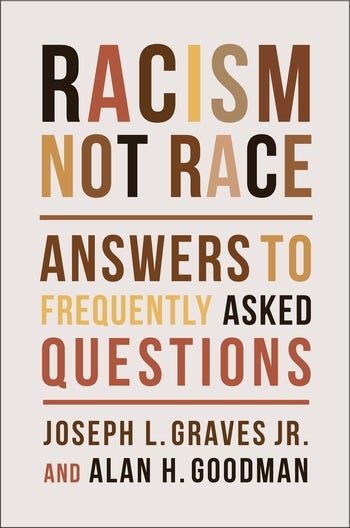 First 30 to register will receive a free book in your choice of hardback or kindle.

Registration: https://pitt.zoom.us/meeting/register/tJwscuutqDwvGt3rft8xee82l6tQPhYM8-o3Please join us for discussion whether you have time to read the book or not. If time allows for targeted 
reading, consider the Introduction and chapters 1, 4 and 6. Registration link provides full details.   Sponsored By							   Contact The Office of Diversity, Equity, and Inclusion 			Loreta Matheo: loreta.matheo@chp.edu            and						       Noel Spears: zuckns@chp.edu    The Office of Education				         Jess Hammill: hammillj2@upmc.edu Department of Pediatrics, University of Pittsburgh		   Savannah Rider: riders@upmc.eduThis activity is approved for the following credit: AMA PRA Category 1 Credit™